


Formular za dodjelu priznanja najboljem poduzetniku/preduzetniku u 2020. godini "Emerik Blum" onom koji pomjera granice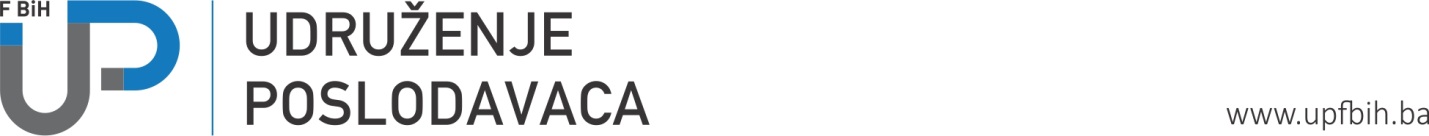 
Ime i prezime aplikanta*

Naziv kompanije*
KontaktE-mail adresaPozicija koju obnaša  CEO	  Vlasnik/suvlasnik	  predsjedavajući Skupštine društva	  predsjednik Nadzornog odbora	  predsjednik Upravnog odbora* Obavezno popuniti